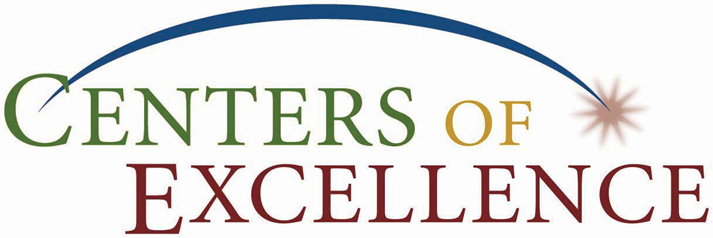 Centers of Excellence Director MeetingI.C. Chair – John Martens, VPI, Centralia CollegeSeptember 14, 2011, Centralia College 2-4pm Introductions – Barbara Hins-TurnerCenter Overviews:Maureen Majury, 2011/12 COE Chair, Information and Computing – Program ReviewsMike Campbell, Homeland Security – Dacum Career Clusters Soft SkillsShana Peschek, Construction - Ann Avary, Marine Manufacturing - Pat Ward, SBCTC UpdateMaureen Majury – COE Assessment ProcessWashington State Centers of Excellence:Aerospace and Advanced Materials Mfg – Everett Community CollegeAllied Health – Yakima Valley Community CollegeAgriculture – Walla Walla Community College Construction e – Renton Technical CollegeClean Energy - Centralia CollegeEducation – Green River Community CollegeHomeland Security – Pierce CollegeInformation and Computing Technology – Bellevue CollegeInternational Trade, Transportation and Logistics – Green River Community CollegeMarine Manufacturing – Skagit Valley CollegeCOE - Consolidated web sitehttp://www.coewa.com/